Середа 25. 03. 20Група С – 31 Предмет. Фізична культураВикладач: Паніна Ольга ОлександрівнаУрок № 44Тема уроку: ВолейболБезпека життєдіяльності. Правила гри. Передачі м’яча зверху та знизу1. Перед початком заняття потрібно заміряти пульс(ЧСС) За 10 сек. × 6 = 80-90 уд./хв2. Розминка в русі:https://youtu.be/ocf8YGDvbzkКомплекс загально розвиваючих вправ та спеціально бігових вправ у русі:Ходьба на носках (10 разів);Ходьба на п’ятах (10 разів);3.Ходьба на зовнішній стороні стопи (10 разів);Ходьба на внутрішній стороні стопи (10 разів);Руки на поясі, нахили головою вправо - вліво – 10 разів;Руки на поясі, півколо вперед головою – 10 разів;Кругові оберти передпліччями вперед, назад – 10 разів;Кругові оберти руками вперед – 10 разів; Руки біля підборіддя кругові оберти тулубом на кожен крок – 10 разів;Кругові оберти в колінних суглобах на кожний крок – 10 разів;Кругові оберти стопою на кожний крок – 10 разів;Повільний біг;Біг з високим підніманням стегна;Біг з закиданням гомілки назад;Біг спиною вперед;Біг «галопом» правим і лівим боком;Ходьба на місці.Заміряти пульс(ЧСС) За 10 сек. × 6 =150-180 уд./хв3. Розминка на місці:https://youtu.be/2NO1cRu6X-Uhttps://youtu.be/f_1nm-Nik4wВправи виконувати по 10 разів на кожну сторонуВправа для розминки шийних м'язів :1) повороти голови : ноги на ширині плечей, руки на поясі і пряма голова в початковому положенні; поперемінно повертати голову в право, в ліво; 2) нахили голови : ноги на ширині плечей, руки на поясі і пряма голова в початковому положенні; по черзі нахиляти голову вперед і назад; 3) обертання голови : ноги на ширині плечей, руки на поясі і пряма голова в початковому положенні; обертати голову в напрямі по і проти годинникової стрілки.Вправи для розминки м'язів плечового поясу і рук :1) обертання плечима : ноги на ширині плечей, пряма голова і руки уздовж тулуба в початковому положенні; обертати плечима поперемінно вгору назад і вперед вниз;) махи руками: ноги на ширині плечей, пряма голова і руки уздовж тулуба в початковому положенні; обертати руками назад і вперед, а також схрещуючи в ділянці грудей.Вправи для розминки м'язів грудей і спини :1) підйоми рук : ноги на ширині плечей початкове положення; з'єднати кисті рук попереду, або за спиною і на глибокому вдиху підняти руки, а опустити на видиху; 2) розведення рук : ноги на ширині плечей початкове положення; випрямити руки перед собою на рівні грудей і зігнути їх в ліктях, щоб потім розвести назад, змикаючи під час вдиху лопатки.Вправи для розминки м'язів торсу :1) скручування: ноги на ширині плечей початкове положення; руки розвести в сторони і обертатися до упору, не активізуючи таз; 2) нахили: ноги на ширині плечей, руки уздовж тулуба початкове положення; здійснювати нахили вперед, в праву і ліву сторони, а також прогини назад, при цьому не згинаючи ніг.Вправи для розминки попереку :1) повільні нахили вперед: ноги на ширині плечей, руки уздовж тулуба початкове положення; розташувати підборіддя на груди і поступово скручуватися вниз, а потім так само повільно підніматися тулубом вгору, прогинаючи спину, але зберігаючи ноги прямими; 2) повільні нахили в сторони: ноги на ширині плечей, руки уздовж тулуба початкове положення; повернути торс вліво і нахилитися, а потім вліво і нахил.Вправи для розминки ніг :1) згинання ніг : стати на ліву ногу, нахилившись вперед і зафіксувавши положення на обох руках, і підняти праву ногу; зігнути і розігнути ліву ногу; виконати аналогічну вправу для правої ноги; 2) присідання: ноги на ширині плечей, руки на поясі початкове положення; присідати максимально глибоко на вдиху і займати початкове положення на видиху.Вправи для розминки м'язів тазового поясу :1) випади в сторони: ноги на ширині плечей, ступні паралельно, руки на поясі початкове положення; зробити глибокі випади вліво і управо, глибоко присідаючи на одну ногу і розтягуючи іншу, а також не відриваючи ступень від підлоги; 2) прогинання: початкове положення на карачки; голова і груди повинні торкнутися підлоги під час вдиху і витягування рук вперед, тоді, як таз опускається на п'яти, а на видиху слід зайняти вихідну позицію; 3) розтяжка внутрішньої поверхні стегон: початкове положення максимально можливо розвести ноги в сторони сидячи; повільно нахилятися вперед до упору.Вправи для розминки гомілково стопного суглоба :1) обертання ступнею : початкове положення ноги разом, руки уздовж тулуба; поперемінно відривати кожну ногу від підлоги і обертати ступнею в напрямах по і проти годинникової стрілки; 2) перекачування: початкове положення ноги разом, руки уздовж тулуба; по черзі переносити вагу тіла з носків на п'яти.Вправи для розминки литкових м'язів :1) спортивна ходьба на місці: початкове положення ноги разом, руки вільно уздовж тулуба; легке маршування; 2) підйом на носки: початкове положення ніг разом, руки уздовж тулуба; утримуючи рівновагу, піднятися на носки обох ніг на вдиху і опуститися на видиху.Заміряти пульс(ЧСС) За 10 сек. × 6 =150-180 уд./хвОсновні правилаМатчі граються чотири на чотири. Заміни відбуваються під час гри, відповідно до попередньої домовленості.Майданчики розмірами (8х16м)Використовується волейбольний м'яч Mikasa VlS 300.Суддівство виконується одним із суддів, визначених організатором.Розіграш починається з подачі.Команда має право на максимум 3 торкання при поверненні м'яча. Контакт з м’ячем під час блоку не враховується. Один гравець не має права два рази підряд торкатися м'яча.Для стимулювання довгих розіграшів м'яча враховуються тільки грубі технічні помилки.Відбивати м'яч можна будь-якою частиною тіла. Ловити м'яч заборонено.При виграші подачі, повинен подавати наступний гравець, згідно з чергою, узгодженої перед партією.Коли м'яч знаходиться "поза грою", дозволяється проводити необмежену кількість замін гравців (оговорюється перед грою, чи встановлюється організаторами турнірів)Матч складається з розіграшу м'яча (кожен розіграш - одне очко), партії тривають до 21 або 15 очок (виграш повинен бути з різницею не менш 2 очок). Кількість партій до виграшу гри визначається організаторами. У разі нічиєї вирішальна партія грається до 15 очок (виграш повинен бути з різницею не менш 2 очок).Команди міняються майданчиками під час партії, коли досягають 7 - для 21 очок, 5 - для 15 очок. Також зміна майданчиками відбувається по завершенні партії.В партії передбачено одна перерва для кожної команди та одна загальна технічна перерва.Дотик до сітки враховується за помилку.Взаємодія з гравцями команди суперника (штовхання, утримування, дотику) заборонені.Будь-яка помилка карається програшем м'яча з його наслідками (команда суперника отримує очко, і отримує право на подачу, або продовжує подавати).Суддя протягом усього Турніру залишає за собою право на присудження і зміну категорії гравця (професіонал, любитель). На ігровому майданчику допускається присутність не більше одного професіонала. Для гравців, які потрапляють під категорію професіонал вводяться наступні обмеження:Атакуючі дії в стрибку заборонені;Силова подача в стрибку заборонена.Пояснення: можлива атака лівою рукою (для лівші відповідно - правою) або атака без стрибка (з місця).Передача м’яча зверху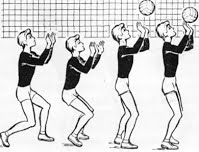 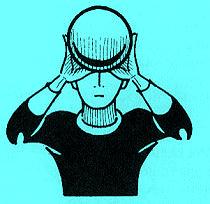 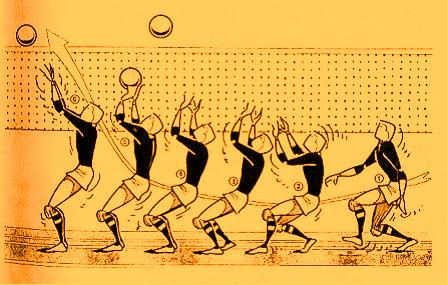 Передача м’яча знизу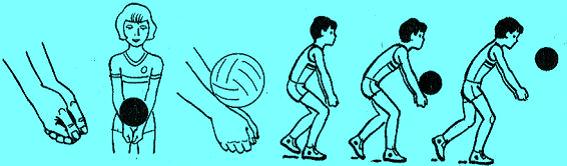 Замість м’яча можна використовувати повітряну кульку.